ORTOFOTO – čkbr. 1243/2 u k.o. Ludbreg (zem. za trgovački centar)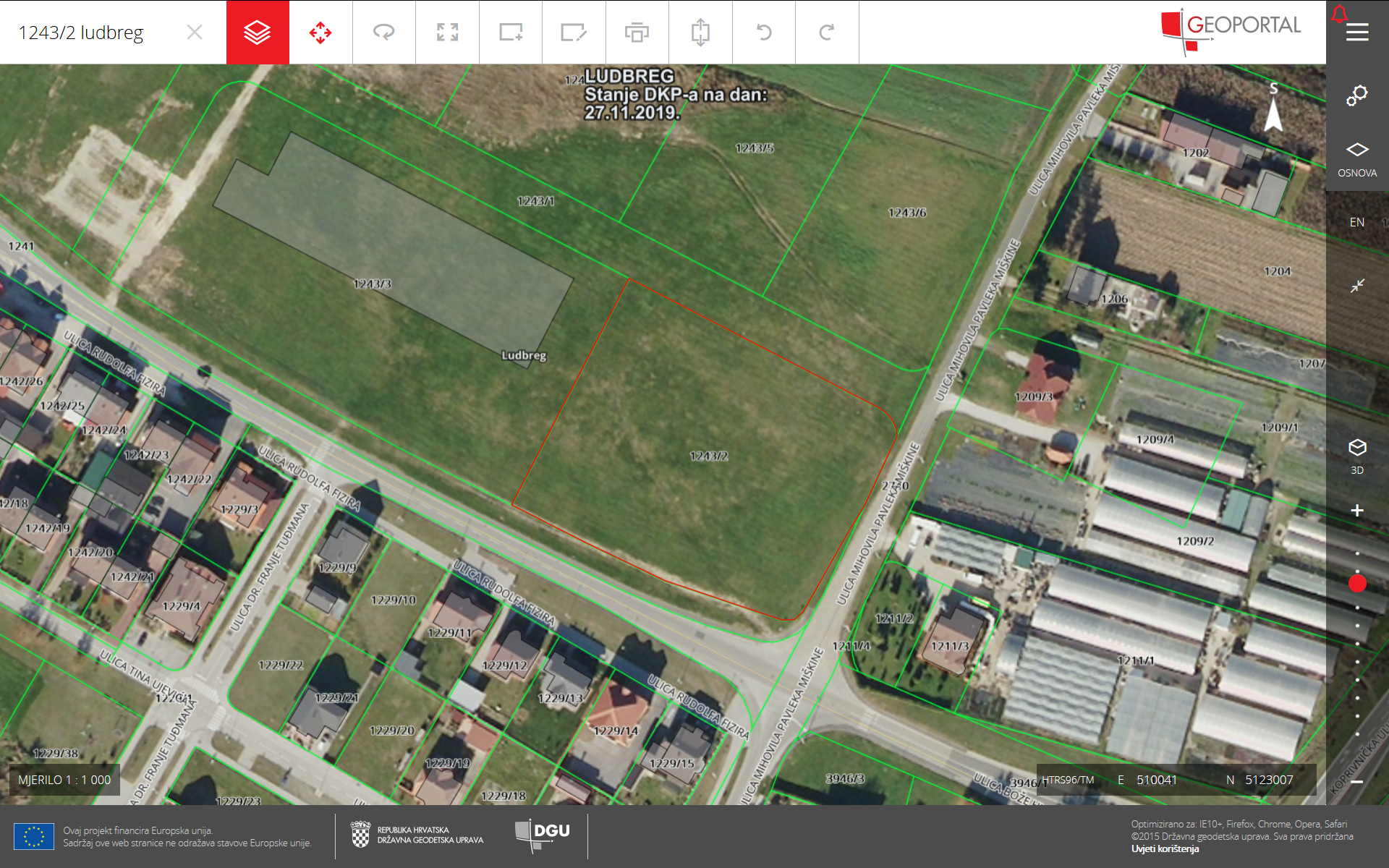 